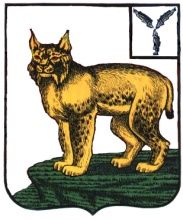 АДМИНИСТРАЦИЯТУРКОВСКОГО МУНИЦИПАЛЬНОГО РАЙОНАСАРАТОВСКОЙ ОБЛАСТИПОСТАНОВЛЕНИЕ       От 18.01.2021 г.      № 37Об утверждении муниципальной программы «Обеспечение защиты прав потребителей в Турковском муниципальном районе» на 2021-2025 годыВ соответствии с Законом Российской Федерации от 07 февраля 1992 года № 2300-I «О защите прав потребителей», Уставом Турковского муниципального района администрация Турковского муниципального района ПОСТАНОВЛЯЕТ:1. Утвердить муниципальную программу «Обеспечение защиты прав потребителей в Турковском муниципальном районе» на 2021-2025 годы согласно приложению.2. Опубликовать настоящее постановление в официальном информационном бюллетене «Вестник Турковского муниципального района» и разместить на официальном сайте администрации Турковского муниципального района в информационно-телекоммуникационной сети «Интернет».3. Контроль за исполнением настоящего постановления возложить на заместителя главы администрации муниципального района – начальника финансового управления администрации муниципального района Губину В.В.Глава Турковскогомуниципального района						     А.В. НикитинПриложение к постановлениюадминистрации муниципальногорайона от 18.01.2021 г.  № 37Паспорт муниципальной программы «Обеспечение защиты прав потребителей в Турковском муниципальном районе» на 2021-2025 годы1. Характеристика (содержание) проблемы и обоснование необходимостирешения ее программными методамиОдной из основных задач социально-экономического развития Турковского муниципального района является повышение качества жизни населения. Неотъемлемым элементом качества жизни становится реализация гражданами своих потребительских прав, рациональное использование полученных доходов для приобретения товаров, работ и услуг, которые должны иметь соответствующие параметры потребительских свойств и отвечать установленным требованиям безопасности при использовании и утилизации.Правовой основой защиты прав потребителей является Закон Российской Федерации от 07 февраля 1992 года № 2300-I «О защите прав потребителей». В настоящее время на практике отработаны схемы его реализации.Одним из приоритетных направлений в работе контролирующих органов является профилактика, предупреждение и пресечение нарушений в сфере продажи товаров и услуг и их устранение в добровольном порядке. При этом используются различные методы и формы, информационная и просветительская работа с привлечением средств массовой информации, консультирование и оказание практической помощи в разрешении конфликтных ситуаций не только потребителям, но и предпринимателям, проведение целевых проверок отдельных секторов потребительского рынка товаров, работ, услуг. Одним из важных приоритетов в определении направлений деятельности по предупреждению нарушений на потребительском рынке является работа с обращениями граждан, которая позволяет выявить и систематизировать наиболее неблагоприятные сферы деятельности с высоким уровнем нарушений законодательства о защите прав потребителей.Структура обращений граждан со значительной степенью точности отражает состояние потребительского рынка.Вместе с тем, стремительное развитие современного рынка товаров и услуг приводит к обозначению новых проблем правового, экономического, организационного и социального характера.Рынок товаров и услуг не может обеспечить всем потребителям равных возможностей с хозяйствующими субъектами. Появление новых методов продажи товаров посредством сетевых супермаркетов, развитие дистанционного способа продаж, потребительского кредитования, медицинских и туристических услуг, жилищно-коммунальная реформа и другие новшества не всегда положительно сказываются на потребительских отношениях, имеющих значительное влияние на социально-экономическое положение потребителей. В числе основных причин обращений граждан является не предоставление хозяйствующими субъектами информации о товарах (работах, услугах), их изготовителях (исполнителях, продавцах), нарушения сроков исполнения услуг, а также продажа товаров и предоставление услуг ненадлежащего качества.В современных условиях для поддержки потребителей необходимо постоянное воздействие государства на организацию и поддержание упорядоченных отношений в сфере потребительской политики, воспитание новых членов общества, подготовленных к защите своих потребительских прав цивилизованным путем. Необходима своевременная и комплексная оценка последствий для потребителей новшеств на современном потребительском рынке товаров и услуг (например, в сфере жилищно-коммунального хозяйства), оценка результатов изменения законодательства в сфере защиты прав потребителей, выявления пробелов в нем и подготовка предложений по совершенствованию нормативной базы.Для повышения эффективности защиты прав потребителей на территории Турковского муниципального района необходим переход на новый уровень защиты прав потребителей, для чего необходимы новые организационные подходы, объединений усилий всех структур, оказывающих влияние на эту сферу общественных отношений.Реализация мероприятий, предусмотренных настоящей Программой позволит решить обозначенные задачи и будет способствовать повышению уровня защищенности потребителей, снижению социальной напряженности в обществе.  2. Цели и задачи ПрограммыЦелью Программы является:- Создание условий для реализации потребителями своих прав, установленных Законом Российской Федерации «О защите прав потребителей» и нормативными актами Российской Федерации и Саратовской области.Достижение указанной цели требует решения следующих задач:- формирование системы обеспечения эффективной и доступной защиты прав потребителей в Турковском муниципальном районе;- содействие повышению уровня правовой грамотности и информированности населения муниципального района по вопросам защиты прав потребителей, формирование навыков рационального потребительского поведения;- реализация комплекса мер по предотвращению поступления на потребительский рынок района товаров и услуг ненадлежащего качества, опасных для жизни, здоровья и окружающей среды, фальсифицированных товаров, оказания некачественных услуг населению;- обеспечение защиты населения Турковского муниципального района от недоброкачественных товаров, работ, услуг. 3.Сроки реализации ПрограммыПрограмма рассчитана на реализацию с 2021 по 2025 годы.4. Ожидаемые результаты реализации Программы и показатели эффективностиРеализация Программы позволит:- увеличить количество консультаций по защите прав потребителей;- повысить уровень информированности населения;- уменьшить количество нарушений законодательства Российской Федерации и Саратовской области в сфере потребительского рынка;- увеличить количество споров, разрешаемых в досудебном порядке, между продавцами, изготовителями, исполнителями и потребителями;- увеличить удельный вес нарушений прав потребителей, устраненных в досудебном порядке;- увеличить прирост просветительской деятельности в сфере защиты прав потребителей;- обеспечить рост добровольного удовлетворения законных требований со стороны предпринимателей и юридических лиц. 5. Перечень основных мероприятий ПрограммыВ Программе предусматриваются следующие мероприятия:1. Работа с письмами и обращениями граждан.2. Взаимодействие работы администрации муниципального района в области защиты прав потребителей.3. Подготовка и размещение информационных материалов, направленных на просвещение граждан по вопросам потребительского законодательства. 6. Финансовое обеспечение реализации Программы В Программе предусмотрены мероприятия, реализация которых не требует финансового обеспечения.7. Управление реализацией Программы и контроль за ходом ее выполненияОрганизацию выполнения Программы осуществляет заказчик – администрация Турковского муниципального района.Реализацию программных мероприятий осуществляет администрация Турковского муниципального района (управление экономики и муниципального заказа администрации Турковского муниципального района).Контроль за исполнением программы осуществляет заместитель главы администрации муниципального района - начальник финансового управления администрации муниципального района.8. Оценка эффективности реализации ПрограммыРеализация Программы позволит повысить эффективность защиты прав потребителей.Совершенствование форм и методов, направленных на профилактику и предупреждение нарушений в сфере защиты прав потребителей, создают условия для повышения культуры обслуживания потребителей и ведения предпринимательской деятельности, повышения гражданского самосознания изготовителей товаров и исполнителей (работ, услуг).Программа позволит обеспечить первоочередную задачу повышения информированности населения в сфере защиты прав потребителей.При реализации Программы будут достигнуты следующие результаты:- Сокращение количества нарушений в сфере потребительского рынка, связанных с незнанием производителями, предпринимателями, потребителями требований нормативных правовых актов Российской Федерации;- повышение уровня правовой грамотности, информированности потребителей о потребительских свойствах товаров (работ, услуг);- повышение уровня доступности информации о товарах (работах, услугах), необходимой потребителям для реализации предоставленных им законодательством прав;- стимулирование повышения качества товаров, работ и услуг, представляемых на потребительском рынке муниципального района;- повышение эффективности защиты нарушенных прав потребителей;- увеличение доли потребительских споров, разрешаемых в досудебном порядке;- увеличение количества выпущенных в средствах массовой информации материалов (печатных, Интернет), касающихся вопросов защиты прав потребителей;- стабилизация ситуации по письменным жалобам и обращениям, от граждан по вопросу нарушения законодательства Российской Федерации в сфере потребительского рынка.Реализация Программы позволит повысить результативность муниципальной поддержки по защите прав потребителей, социальную защищенность населения Турковского муниципального района.9. Программные мероприятия муниципальной программы «Обеспечение защиты прав потребителей в Турковском муниципальном районе» на 2021-2025 годыНаименование ПрограммыМуниципальная программа «Обеспечение защиты прав потребителей в Турковском муниципальном районе» на 2021 – 2025 годы (далее – Программа)Основание разработки Программы- Закон Российской Федерации от 07 февраля 1992 года № 2300-I «О защите прав потребителей»;- Федеральный закон от 6 октября 2003 года № 131-ФЗ «Об общих принципах организации местного самоуправления в Российской Федерации».ЗаказчикпрограммыАдминистрация Турковского муниципального района (далее по тексту – администрация района)Основные разработчики ПрограммыАдминистрация Турковского муниципального районаЦели ПрограммыСоздание на территории Турковского муниципального района условий для эффективной защиты прав потребителей, установленных законодательством Российской Федерации.Задачи Программы- формирование системы обеспечения эффективной и доступной защиты прав потребителей в Турковском муниципальном районе;-содействие повышению уровня правовой грамотности и информированности населения муниципального района по вопросам защиты прав потребителей, формирование навыков рационального потребительского поведения;- реализация комплекса мер по предотвращению поступления на потребительский рынок района товаров и услуг ненадлежащего качества, опасных для жизни, здоровья и окружающей среды, фальсифицированных товаров, оказания некачественных услуг населению;- обеспечение защиты населения Турковского муниципального района от недоброкачественных товаров, работ, услуг.Сроки реализации Программы2021-2025 гг.Исполнители основных мероприятий ПрограммыАдминистрация Турковского муниципального района; Западный территориальный отдел Управления Федеральной службы по надзору в сфере защиты прав потребителей и благополучия человека по Саратовской области (по согласованию);ОГУ «Турковская станция по борьбе с болезнями животных» (по согласованию)Ресурсное обеспечение ПрограммыСредств для финансирования мероприятий Программы не требуетсяОжидаемые результаты реализации программы- увеличение количества консультаций по защите прав потребителей;- повышение уровня информированности населения;- уменьшение количества нарушений законодательства Российской Федерации и Саратовской области в сфере потребительского рынка;- увеличение количества споров, разрешаемых в досудебном порядке, между продавцами, изготовителями, исполнителями и потребителями;-увеличение удельного веса нарушений прав потребителей, устраненных в досудебном порядке;-увеличение прироста просветительской деятельности в сфере защиты прав потребителей;-рост добровольного удовлетворения законных требований со стороны предпринимателей и юридических лиц.Контроль за исполнением программыКонтроль за исполнением программы осуществляет заместитель главы администрации муниципального района – начальник финансового управления.№ п/пНаименование мероприятийСрок исполненияИсполнительОжидаемые результаты1Обеспечение доступности правовой помощи в сфере защиты прав потребителей для всех категорий граждан2021-2025 гг.Администрация Турковского муниципального районаукрепление системы защиты прав потребителей 2Организация мероприятий по предоставлению бесплатных консультационных услуг2021-2025 гг.Администрация Турковского муниципального районадоступность населению системы защиты прав потребителей 3Распространение в местах проведения массовых мероприятий с участием потребителей информационных брошюр, справочных материалов по защите прав потребителей2021-2025 гг.Администрация Турковского муниципального районадоступность правовой помощи потребителям 4Организация и проведение смотров-конкурсов, фестивалей, семинаров, форумов, конференций, лекций, выставок, ярмарок-распродаж потребительских товаров местных товаропроизводителей и других просветительских мероприятий с привлечением предприятий-изготовителей, предпринимателей и потребителей2021-2025 гг.Администрация Турковского муниципального района; Западный территориальный отдел Управления Федеральной службы по надзору в сфере защиты прав потребителей и благополучия человека по Саратовской области (по согласованию);ОГУ «Турковская станция по борьбе с болезнями животных» (по согласованию)повышение уровня правовой грамотности бизнеса5Пропаганда основ защиты прав потребителей через средства массовой информации и информационно-телекоммуникационную сеть Интернет по средствам просветительских передач, рубрик, тематических публикаций о правах потребителя, механизмах их защиты о типичных нарушениях на потребительском рынке 2021-2025 гг.Администрация Турковского муниципального районадоступность правовой помощи потребителям6Проведение «горячих линий» по вопросам защиты прав потребителей 2021-2025 гг.Администрация Турковского муниципального районаповышение уровня правовой грамотности 7Проведение образовательно – организационных мероприятий, «круглых столов», направленных на повышение правовой грамотности хозяйствующих субъектов в сфере защиты прав потребителей2021-2025 гг.Администрация Турковского муниципального района;Западный территориальный отдел Управления Федеральной службы по надзору в сфере защиты прав потребителей и благополучия человека по Саратовской области (по согласованию);ОГУ «Турковская станция по борьбе с болезнями животных» (по согласованию)профилактика правонарушений в сфере защиты прав потребителей, повышение правовой грамотности в вопросах защиты прав потребителей 8Организация и проведение конкурсов профессионального мастерства для хозяйствующих субъектов, осуществляющих деятельность на потребительском рынке2021-2025 гг.Администрация Турковского муниципального районапрофилактика правонарушений в сфере защиты прав потребителей, повышение правовой грамотности в вопросах защиты прав потребителей 9Привлечение предприятий района к участию во Всероссийском конкурсе «Сто лучших товаров России»2021-2025 гг.Администрация Турковского муниципального районаобеспечение качества и безопасности производимой и реализуемой потребителям продукции